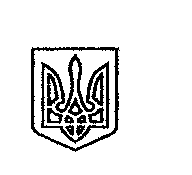 ЩАСЛИВЦЕВСЬКА СІЛЬСЬКА РАДАВИКОНАВЧИЙ КОМІТЕТ                                                      РІШЕННЯ№9816.07.2020	Про стан виконання пункту 2  рішенняВиконавчого комітету Щасливцевської сільської ради №85 від 18.06.2020 року          Заслухавши та обговоривши інформацію директора   КП «МАКС-ІНВЕСТ» Сальникова О.В. про  стан виконання пункту 2  рішення Виконавчого комітету Щасливцевської сільської ради №85 від 18.06.2020 року «Про підготовку до курортного сезону 2020 року», керуючись ст.30 Закону України «Про місцеве самоврядування в Україні», виконком Щасливцевської сільської радиВИРІШИВ:1.Інформацію про стан виконання пункту 2  рішення Виконавчого комітету Щасливцевської сільської ради №85 від 18.06.2020 року «Про підготовку до курортного сезону 2020 року» прийняти до відома.2.Директору КП «МАКС-ІНВЕСТ» Сальникову О.В. доповісти на наступному засіданні виконкому щодо  встановлення вбиральні(пляжна зона), будівництва вбиральні в центрі села Щасливцеве та благоустрою прилеглої території до вбиральні в центрі села Щасливцеве(тротуарна плитка).3.Контроль  за  виконанням  даного  рішення  покласти на голову виконкому Плохушко В.О.Сільський голова                                                                  В.ПЛОХУШКО